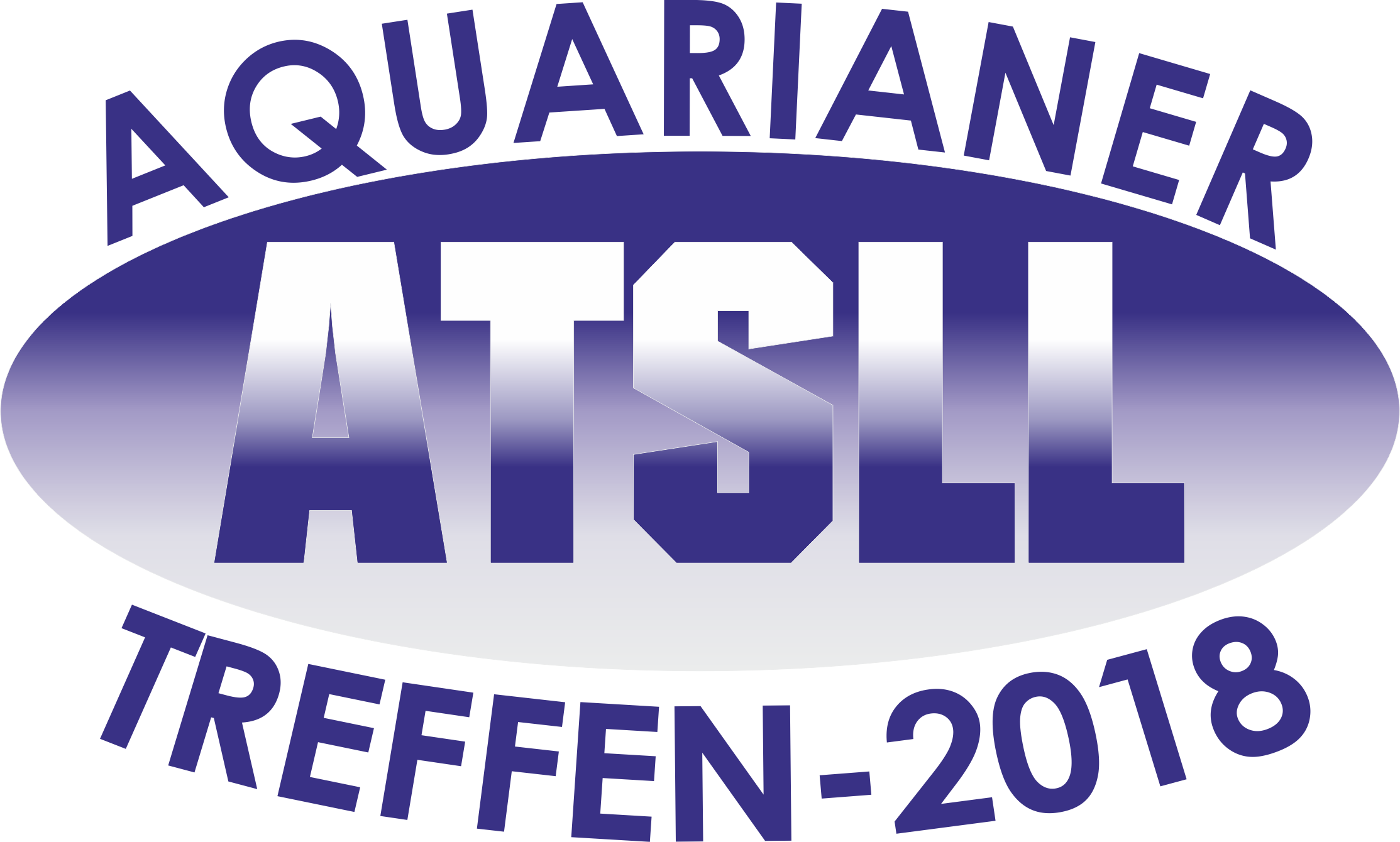 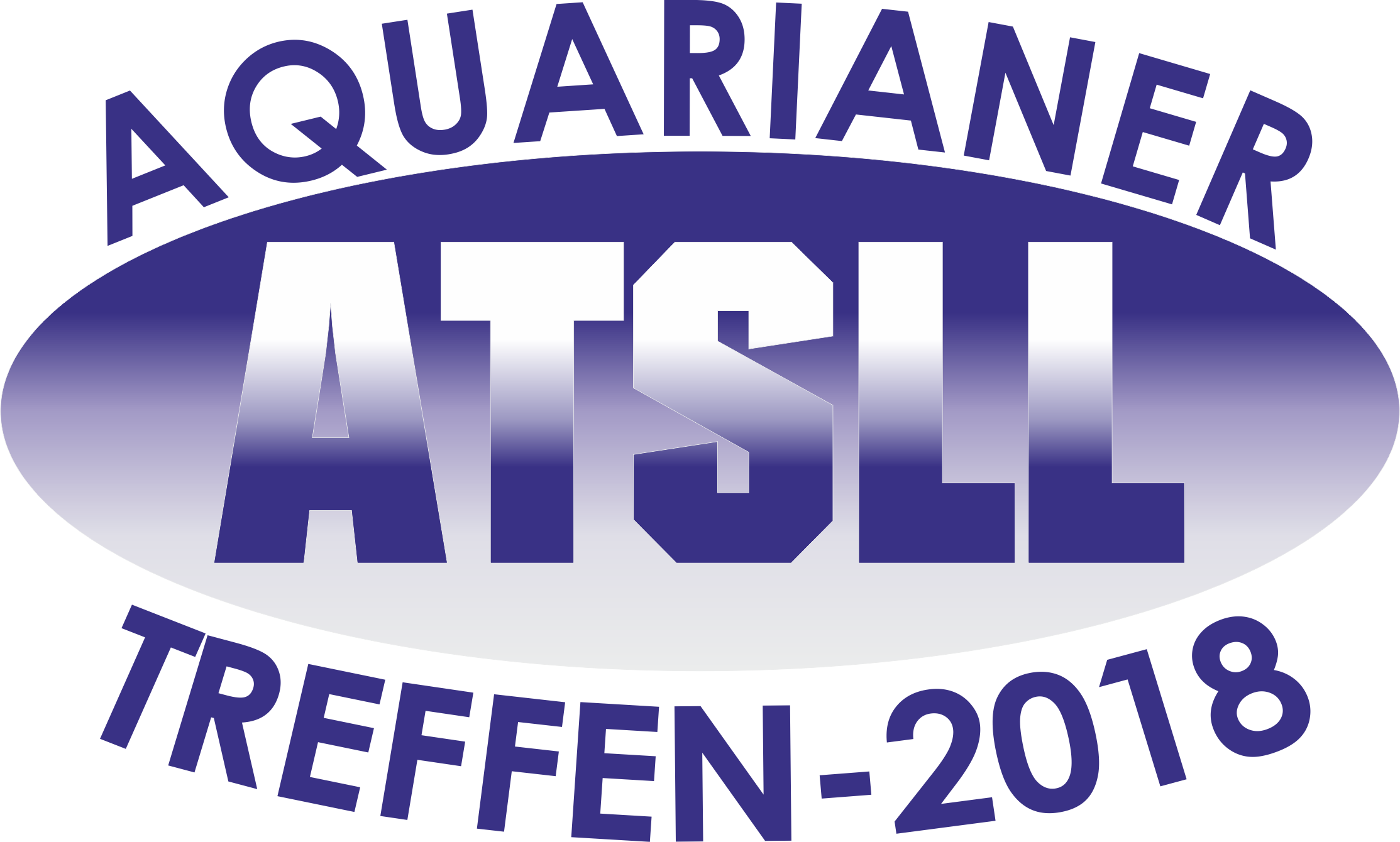 Verbindliche Anmeldungzum Aquarianertreffen am 12. August 2018Arbeitskammer des Saarlandes, Am Tannenwald 1, 66459 KirkelVorname: 		Name:  	Mitglied in einem ATSLL-Verein?	Ja  /  Nein	(zutreffendes unterstreichen)Vereinsname:  	Kostenbeitrag:	20,- €Die Zahlung des Kostenbeitrages ist bei Anmeldung fällig! Die Bezahlung erfolgt auf das Konto des ATSLL bei der Bank1 Saar,Verwendungszweck: Aquarianertreffen 2018IBAN: DE72 5919 0000 0117 2120 09 BIC: SABADE5SUnterschrift:	 	---------------------------------------------------------------------------------------------------------------------------------Diese Anmeldeformular bitte ausdrucken, ausfüllen, und unterschrieben beim Vereinsvorsitzenden abgeben.Nichtmitglieder sollten das Formular herunterladen und ausgefüllt per Email an den Verbandsvorsitzenden René Ruth, rene.ruth@t-online.de oder postalisch an Herrn René Ruth, Hardenberstraße 13, 66538 Neunkirchen senden.Die Überweisung des Kostenbeitrages hat zeitnah zu erfolgen. Anmeldungen können ohne Zahlungseingang nicht berücksichtigt werden.Da die Kapazität des Vortagsortes begrenzt ist, erfolgt die Reservierung in Reihenfolge der Zahlungseingänge. Anmeldungen und Zahlungseingänge nach dem 03. August können nicht mehr berücksichtigt werden.Den unterschriebene Antrag beim jeweiligen Vereinsvorsitzenden abgeben oder per Email an René Ruth rene.ruth@t-online.de senden. Anmelde- u. Einzahlungsschluss: 03. August 2018. Achtung: begrenzte Platzzahl!!